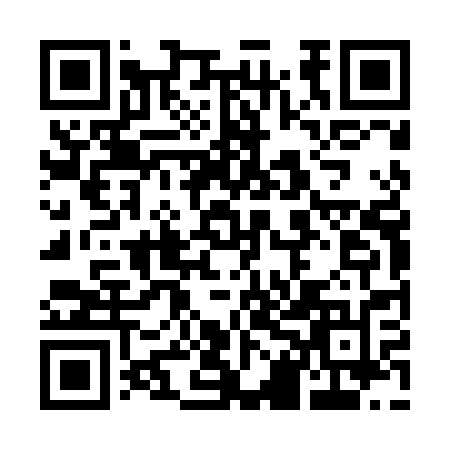 Ramadan times for Piasek, PolandMon 11 Mar 2024 - Wed 10 Apr 2024High Latitude Method: Angle Based RulePrayer Calculation Method: Muslim World LeagueAsar Calculation Method: HanafiPrayer times provided by https://www.salahtimes.comDateDayFajrSuhurSunriseDhuhrAsrIftarMaghribIsha11Mon4:314:316:2612:134:046:016:017:5012Tue4:284:286:2412:134:056:036:037:5213Wed4:264:266:2212:134:076:056:057:5414Thu4:234:236:1912:124:086:066:067:5615Fri4:204:206:1712:124:106:086:087:5816Sat4:184:186:1412:124:116:106:108:0017Sun4:154:156:1212:114:136:126:128:0218Mon4:124:126:1012:114:146:146:148:0419Tue4:104:106:0712:114:156:156:158:0620Wed4:074:076:0512:114:176:176:178:0821Thu4:044:046:0212:104:186:196:198:1022Fri4:014:016:0012:104:206:216:218:1223Sat3:593:595:5812:104:216:236:238:1424Sun3:563:565:5512:094:236:246:248:1725Mon3:533:535:5312:094:246:266:268:1926Tue3:503:505:5112:094:256:286:288:2127Wed3:473:475:4812:084:276:306:308:2328Thu3:443:445:4612:084:286:326:328:2629Fri3:413:415:4312:084:296:336:338:2830Sat3:383:385:4112:074:316:356:358:3031Sun4:354:356:391:075:327:377:379:321Mon4:324:326:361:075:337:397:399:352Tue4:294:296:341:075:357:407:409:373Wed4:264:266:311:065:367:427:429:404Thu4:234:236:291:065:377:447:449:425Fri4:204:206:271:065:397:467:469:446Sat4:174:176:241:055:407:487:489:477Sun4:144:146:221:055:417:497:499:498Mon4:114:116:201:055:427:517:519:529Tue4:084:086:171:055:447:537:539:5410Wed4:044:046:151:045:457:557:559:57